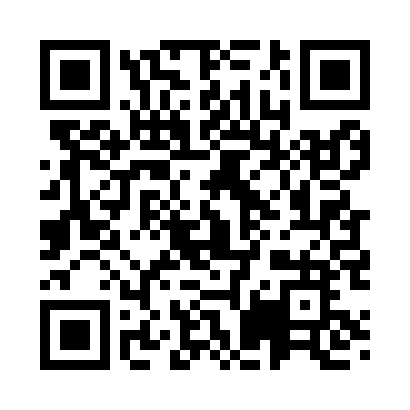 Prayer times for Tagakolga, EstoniaMon 1 Apr 2024 - Tue 30 Apr 2024High Latitude Method: Angle Based RulePrayer Calculation Method: Muslim World LeagueAsar Calculation Method: HanafiPrayer times provided by https://www.salahtimes.comDateDayFajrSunriseDhuhrAsrMaghribIsha1Mon4:176:411:175:407:5410:092Tue4:136:381:165:427:5610:123Wed4:096:351:165:447:5810:154Thu4:056:321:165:458:0110:195Fri4:016:301:165:478:0310:226Sat3:576:271:155:488:0510:257Sun3:526:241:155:508:0710:298Mon3:486:211:155:528:0910:329Tue3:446:191:145:538:1210:3610Wed3:396:161:145:558:1410:3911Thu3:356:131:145:568:1610:4312Fri3:306:101:145:588:1810:4713Sat3:256:081:135:598:2010:5114Sun3:216:051:136:018:2210:5515Mon3:166:021:136:028:2510:5916Tue3:106:001:136:048:2711:0317Wed3:075:571:126:058:2911:0818Thu3:055:541:126:068:3111:1119Fri3:045:521:126:088:3311:1220Sat3:035:491:126:098:3611:1221Sun3:025:471:126:118:3811:1322Mon3:015:441:116:128:4011:1423Tue3:005:411:116:148:4211:1524Wed2:595:391:116:158:4411:1625Thu2:575:361:116:168:4711:1726Fri2:565:341:116:188:4911:1827Sat2:555:311:116:198:5111:1828Sun2:545:291:106:208:5311:1929Mon2:535:261:106:228:5511:2030Tue2:525:241:106:238:5811:21